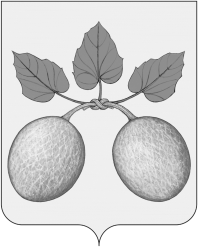 СОБРАНИЕ ПРЕДСТАВИТЕЛЕЙ ГОРОДА СЕРДОБСКА СЕРДОБСКОГО  РАЙОНАПЕНЗЕНСКОЙ ОБЛАСТИРЕШЕНИЕот  20.08.2021 № 380-47/4г. СердобскО передаче движимого имущества из собственности муниципального образования – городское поселение город Сердобск Сердобского района Пензенской области в собственность Пригородного сельского совета Сердобского района Пензенской областиВ соответствии с Федеральным законом от 06.10.2003 № 131-ФЗ «Об общих принципах организации местного самоуправления в Российской Федерации», руководствуясь  «Положением о порядке управления и распоряжения имуществом, находящимся в муниципальной собственности города Сердобске Сердобского района Пензенской области» утвержденным решением Собрания представителей города Сердобска Сердобского района от 16.11.2012 №33-4/3, Уставом города Сердобска Сердобского района, рассмотрев обращение администрации Пригородного сельсовета Сердобского района Пензенской области от 17.08.2021 № 410,  о передаче автомобиля из собственности муниципального образования – городское поселение город Сердобск Сердобского района Пензенской области в собственность Пригородного сельского совета Сердобского района Пензенской области;-Собрание представителей города Сердобска РЕШИЛО:Передать имущество из собственности муниципального образования – городское поселение город Сердобск Сердобского района Пензенской области  в собственность Пригородного сельского совета Сердобского района Пензенской области согласно приложению.Администрации города Сердобска произвести передачу имущества, указанного в пункте 1 настоящего решения, и внести изменения в реестр муниципальной собственности города Сердобска Сердобского района Пензенской области.3. Направить настоящее решение в администрацию Пригородного сельсовета Сердобского района Пензенской области.4.  Контроль за исполнением настоящего решения возложить на постоянную комиссию по бюджетной, налоговой, финансовой и экономической политике и Главу администрации города Сердобска.Глава города                           			                                      А.Ю. Кайшев                 Приложение						к решению Собрания представителей						города Сердобска Сердобского района Пензенской области	от 20.08.2021 № 380-47/4Перечень  движимого имущества, передаваемого из собственности  муниципального образования – городское поселение город Сердобск Сердобского района Пензенской области в собственность Пригородного сельского совета Сердобского района Пензенской области№ п/пНаименование имущества Индивидуализирующие характеристики имущества (VIN; год выпуска;                    № шасси)Балансовая стоимостьруб.Остаточная стоимостьруб.1.Грузовой автомобиль                       МИО-АТ       ЗИЛ–131 5802004VIN отсутствует;                        1989 года выпуска;                                № шасси 8549611680200,00          0